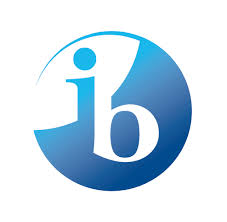 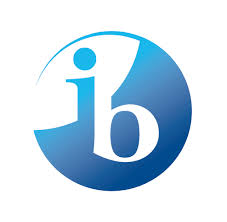 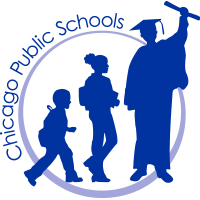 PEIRCE LOCAL SCHOOL COUNCIL MEETING		Thursday, March 14, 2019   *****6:00 pm *****GymnatoriumNOTE: Please Enter at Door #8AGENDAChair Calls Meeting to Order at 6:02pm Roll Call (In person, phone, video)In attendance were Geri Baumgarten (GB), Gina Eshu (GE), Aisha Noble (AN), Joe Dunne (JD), Lori Zaimi (LZ), Eilene Edejer (EE), Ariadna Ginez (AG). Shelton Jackson (SJ) joined at 6:05pm, John Azpeitia (JA) joined at 6:07pm. Absent were Evan Trad (ET), Bill Kennedy (BK), and Carl Coates (CC). Approval of the Order of the AgendaGE moves to approve, JD seconds. Motion passes unanimously. Items Needing Council ApprovalMinutes of the February 21, 2019 Do not have quorum to vote on these today, to be voted on next meeting. Student Council Report – Two 3rd grade student reps presented. Over 1,000 books have been collected for Bernie’s Book Bank, St. Baldricks’ fundraising also under way, focus group re: branding also was successful - they were asked to imagine what Peirce what look like in 50 years. What is goal for how many books to raise? Over 1,000, maybe around 1,500. Last day for collection is March 18th. In the focus group, a lot of students talked about food and better food options, that they wanted kids to believe in themselves, more economical activities. Also, having a choice between indoor and outdoor recess – for students to have choice rather than coaches. What would you like to do during indoor recess? Have the choice between spending time by themselves on Chromebooks or with groups and playing games. Public Participation – None. Old Business Principal Evaluation – Next meeting April 11th, bring completed principal evaluation form and we’ll go through it, go into exec session to discuss at that time. New Business – None. Committee ReportsBAC – Presentation from Immigration Attorneys happened and 5th graders were able to ask questions after. Over 25 people in attendance, went well. PAC – Parent Math workshop is coming up, Parent Speak Up Sessions are continuing, they are exploring what parent resources could look like. FOP – Fiesta de Arte is next week, working on Move-a-Thon, Mattress Sale coming up. Board elections are in June and there are 3 people who are not returning. Mom’s night out was on Monday, Dad’s night is getting organized. Organizing a “give back to Hopleaf” night where we encourage folks to patronize because of all of their generous support of Peirce.  PPLC – Had a branding focus group meeting. PYP Math - vertical planning session. PYP Literacy – guided reading observations. MYP Team – cross partnership meeting at Senn, planning for Senn teacher visits. MTSS – pulse check across grade levels and as a school re: MTSS. PBS – no update. Arts – full swing of Fiesta de Arte planning, as well as Spring concert planning. Wellness – tested the water from school sink, water is clean. PSO – there is a meeting tomorrow 3/15. Principal Evaluation – report in old business above. Safety & Security – Parents are making three point/u-turns in front of the school, typically at dismissal and in the morning as well, please share concern. LZ has been in touch with Alderman for additional signage as we have programming until 6pm. Weather is starting to get warm, there are drinking fountains outside, can we please look into getting these running? Also, there are large puddles and mud that are creating safety issues, can we please look into these as well? Others – None.Principal’s Report – Conversation and questions regarding attendance and bathroom policies. See full Principal’s Report attached. Least Restrictive Environment – None. Public Participation – None. Fundraising – None. Budget – Questions about deposits into the account, likely field trip related, LZ will share more info. Transfer of Funds – None. FederalStateInternal Accounts Approval of Internal AccountsLZ moves to approve, JA seconds. Motion passes unanimously. Announcements – None. Motion to Adjourn – EE moves to adjourn and GB seconds. Motion passes unanimously and meeting is adjourned at 7:16pm.